О внесении изменений  в приложение к решению Совета муниципального района «Улётовский район» Забайкальского края от 25 октября 2016 года  № 263 «Об утверждении Положения о размере и условиях оплаты труда муниципальных служащих муниципального района «Улетовский район» Забайкальского края»В связи с возникшей необходимостью, руководствуясь Уставом муниципального района «Улётовский район» Забайкальского края, Совет муниципального района «Улётовский район» Забайкальского края решил:1. Внести в приложение к решению Совета муниципального района «Улётовский район» Забайкальского края от 25 октября 2016 года № 263 «Об утверждении Положения о размере и условиях оплаты труда муниципальных служащих муниципального района «Улётовский район» Забайкальского края» следующие изменения:1.1. Приложение  к Положению о размере и условиях оплаты труда муниципальных служащих муниципального района «Улётовский район» Забайкальского края изложить  в новой редакции (прилагается)2.Настоящее решение опубликовать на официальном сайте  муниципального района «Улётовский район» Забайкальского края в информационно-телекоммуникационной сети «Интернет» в разделе  «Документы «НПА Совет МР «Улётовский район» http://улёты.забайкальскийкрай.рф/.3. Действие настоящего решения распространяется на правоотношения возникшие с 23 марта 2020 года.Глава муниципального района«Улётовский район»                                                                         А.И. СинкевичРазмеры должностных окладов муниципальных служащих муниципального района «Улётовский район» Забайкальского края___________________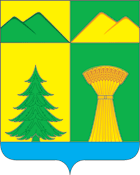 СОВЕТ МУНИЦИПАЛЬНОГО РАЙОНА«УЛЁТОВСКИЙ РАЙОН»ЗАБАЙКАЛЬСКОГОКРАЯРЕШЕНИЕСОВЕТ МУНИЦИПАЛЬНОГО РАЙОНА«УЛЁТОВСКИЙ РАЙОН»ЗАБАЙКАЛЬСКОГОКРАЯРЕШЕНИЕСОВЕТ МУНИЦИПАЛЬНОГО РАЙОНА«УЛЁТОВСКИЙ РАЙОН»ЗАБАЙКАЛЬСКОГОКРАЯРЕШЕНИЕСОВЕТ МУНИЦИПАЛЬНОГО РАЙОНА«УЛЁТОВСКИЙ РАЙОН»ЗАБАЙКАЛЬСКОГОКРАЯРЕШЕНИЕ  «31» марта 2020года  «31» марта 2020года№ 443с.УлётыПриложениек решению Совета муниципальногорайона «Улётовский район»Забайкальского краяот «31» марта   2020 года  № 443 № п/пНаименование должности муниципальной службыДолжностной оклад (рублей в месяц)1Первый заместитель руководителя администрации муниципального района «Улётовский район» по территориальному развитию71772Заместитель руководителя администрации муниципального района «Улётовский район» по социальным вопросам63803Консультант по делам  ГО, ЧС38284Главный специалист по мобилизационной работе3588Управление деламиУправление делами5Начальник Управления делами5423Отдел правового и кадрового обеспечения Управления деламиОтдел правового и кадрового обеспечения Управления делами6Заместитель начальника Управления делами –начальник отдела45457Консультант38288Ведущий специалист3349Отдел организационной работы Управления деламиОтдел организационной работы Управления делами9Начальник отдела 454510Консультант 382811Главный специалист358812Главный специалист358813Главный специалист358814Ведущий специалист3349Отдел имущественных, земельных отношений и экономикиОтдел имущественных, земельных отношений и экономики15Начальник отдела454516Консультант 382817Консультант 382818Главный специалист 358819Главный специалист358820Ведущий специалист334921Ведущий специалист3349Отдел архитектуры, жилищно-коммунального и дорожного хозяйстваОтдел архитектуры, жилищно-коммунального и дорожного хозяйства22Начальник отдела454523Консультант 382824Главный специалист2588Отдел развития сельского хозяйстваОтдел развития сельского хозяйства25Начальник отдела454526Главный специалист358827Ведущий специалист3349Отдел образования и социальной политикиОтдел образования и социальной политики28Начальник отдела454529Консультант382830Консультант 382831Главный специалист358832Ведущий специалист334933Ведущий специалист334934Ведущий специалист334935Ведущий специалист3349Комитет по финансам администрации муниципального района «Улётовский район»Комитет по финансам администрации муниципального района «Улётовский район»36Председатель комитета по финансам 542337Заместитель председателя Комитета- начальник отдела454538Начальник отдела382839Консультант 382840Консультант 382841Консультант 382842Главный специалист358843Главный специалист358844Ведущий специалист334945Ведущий специалист334946Ведущий специалист3349Контрольно-счётная палата муниципального района «Улётовский район»Контрольно-счётная палата муниципального района «Улётовский район»47Председатель контрольно-счётной палаты 518448Инспектор контрольно-счётной палаты3587